Living Skills 8					Name ________________________Scrambled Egg Pizza MeltsIngredients: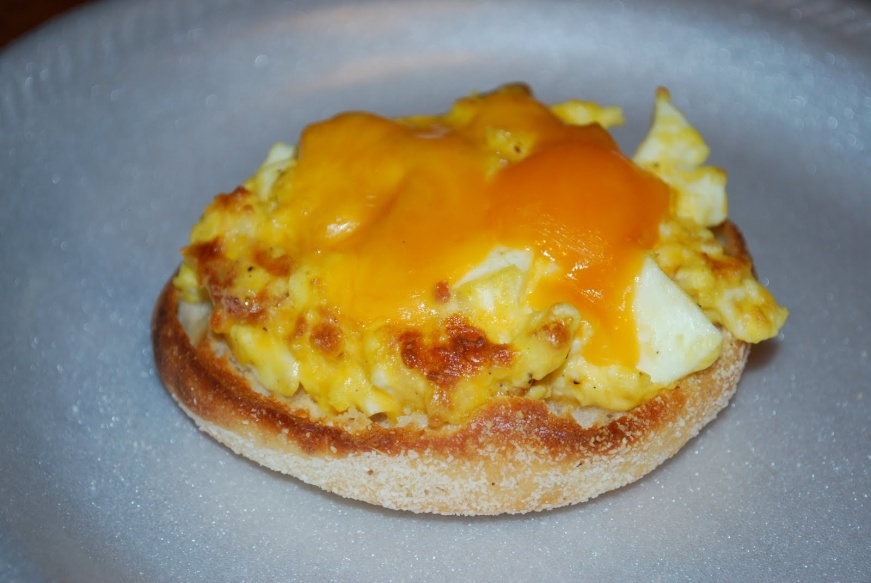 1 english muffin, split30 ml tomato sauce5 ml oil125 ml chopped vegetables2 eggs15 ml milkPinch of both salt and pepper30 ml grated mozzarella cheeseMethod:1.  Preheat oven to broil.2.  Under broiler toast the English muffins, until golden.3.  Spread each with 15 ml tomato sauce; set aside.4.  In a frying pan, heat oil on medium heat.  Saute vegetables until softened.  5.  Whisk together eggs, milk, salt and pepper.  Add to pan and cook until softly set.6.  Spoon over muffins.  Sprinkle with cheese.7.  Broil until cheese is melted.